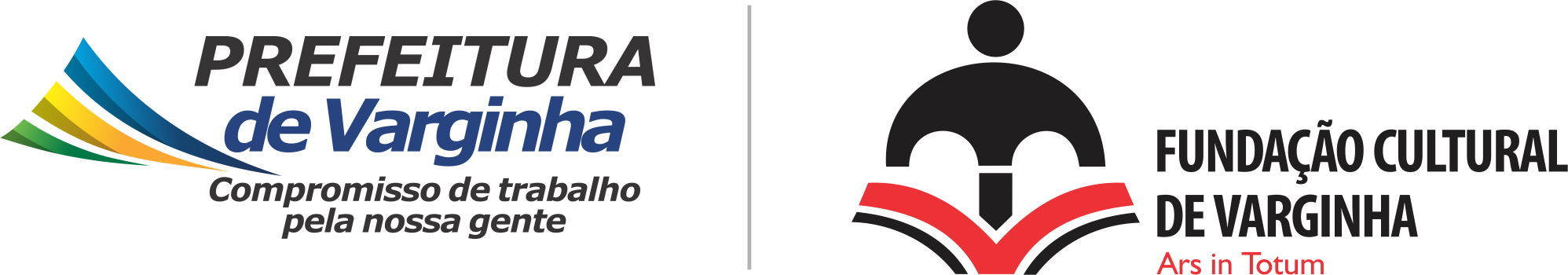 SISTEMA MUNICIPAL DE CULTURA - SMCCadastro Cadastro Nº: _________/2018Obs.: Anexar breve currículo, fotos, cópias de matérias em jornais, sites, revistas ou informativos e demais materiais que achar necessário como CD, DVD, links, etc.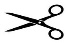 --------------------------------------------------------------------------------------------------------------------------------------Nome:Nome artístico (Pseudônimo): Informações de ContatoCPF:                                            RG:                                     Data de Nascimento:Tel. (fixo / celular / WhatsApp):E-mail:Endereço:                                                                                     Bairro:CEP:                                           Cidade:                                           Estado:Modalidade que deseja cadastrar(  ) 001- Artes Plásticas              (  ) 005 - outros(  ) 002 - Artesanato                   (  ) 006 - Associação(  ) 003 - Folia de Reis(  ) 004 - Música/ bandaInformações necessáriasPrincipal área de atuação:Possui ateliê/ oficina/ escola: (  ) sim (  ) não - Qual nome? Formação: (  ) curso (  ) especialização (  ) autodidata (  ) outrosParticipa de alguma associação ou entidade? (  ) sim (  ) não - Qual nome?Qual associação de artesanato está vinculado(a): (  ) Assoart (  ) Aminarte (  ) AAPV (  ) AVEC(  ) Janet FinattiDescreva um breve resumo das principais atividades desenvolvidasComprovante de cadastroProtocolo: ________________________________________________ Inscrição nº:__________________ Responsável:_________________________________ Data e Local: ______________________________ 